DRESSAGE NZ  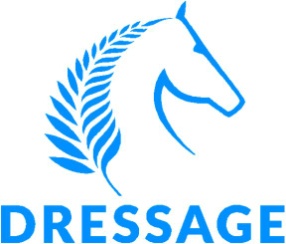 AWARDS NOMINATION FORM 2018Karmargen SPORTSMANSHIP AWARDWindsor Lad TrophyFISSENDEN MEMORIAL TROPHY for Outstanding Contribution to Dressage NZNominated by........................................................................................................................Award....................................................................................................................................Name of Nominee..............................................................................................................Contact email......................................... Phone   ...........................................................................Nominations must be received by Wendy Hamerton, Sport Manager, Dressage NZ, RD 13, Hawera  no later than 5pm  Wednesday 23rd  May 2018  dressage@nzequestrian.org.nz Reason for Nomination